СУ „Никола Йонков Вапцаров”, гр. Хаджидимово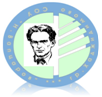 Тел: 0879/400 555                      e-mail: vaptsarov_hdm@abv.bg                                          З А П О В Е Д  №РД-16-813от 24.08.2021 г.На основание чл. 257, ал. 1 и 2, чл. 258, ал. 1, чл. 259, ал. 1от ЗПУО,  чл. 172, ал. 1 от ЗПУО, чл. 37, ал. 2 от Наредба № 10 и след подадени заявления за записване на учениците, както и  съгласно чл. 38, ал.1, т.1 и чл. 40 от Наредба № 11/01.09.2016 година и във връзка с условията на епидемично разпространение на COVID-19 във връзка със Заповед № РД-01-220/ 08.04.2021 г.  на Министъра на здравеопазванетоОПРЕДЕЛЯМ:Ученици в самостоятелна форма на обучение, които ще се явяват на изпити :Альоша Маникатов – VI класДжелал Джелял Корда – VI  класАйгюн Великов Методиев – VII  класВайдин Сергеев Методиев – VII  класЖивко Цветанов Филипов – VIII класИван Илиев Димитров  – VIII клас Радко Петров Семов – IX класЕлза Сергеева  Петелова – Х класВалентин Руменов Филипов – XI класКоста Красимиров Джамбазов – XI клас11. Живко Методиев – XII класДа бъдe проведена поправителна изпитна сесия м. септември 2021 г., както следва:Задължения на длъжностните лица:Комисия за организиране и провеждане на изпита:Получава от Директора протокол за дежурство при провеждане на писмен изпит, номенклатурен номер 3-82, който се води по време на изпита , както и информацията, необходима за попълването на 1-ва страница на протокола (информация за учениците, които следва да полагат изпитите, № и дата на заповедта и др.; когато училището ползва информационна образователна система Админ Про, протоколите се генерират от системата и се предоставят на комисията с попълнени данни) от Кипра Праматарова – старши учител в ЦОУД;Дежури при провеждане на писмения изпит по учебен предмет, като следи за нормалното му протичане;Спазва продължителността на  изпитите, съгласно чл. 41, ал. 6, т. 3 от Наредба  № 11 от 01.09.2006 г. за оценяване на резултатите от обучението на учениците и настоящата заповед;Не напуска изпитната зала, не води разговор, не се занимава с дейности несвойствени за изпита, и не използва мобилни устройства;Не допуска в залата шум, движение или други действия, които нарушават нормалното протичане на изпита;Не допуска подсказване и преписване;Вписва в протокола за дежурство при провеждане на писмен изпит времето на излизане и връщане на учениците от и в изпитната зала;Приема изпитните работи на учениците и отбелязва в протокола времето на предаване;Оформя окончателно протокола и го предава на директора на училището.Комисия по оценяването:Председателите на комисията по оценяването подготвят задачите, материалите и критериите за оценяване съобразно предвиденото за изучаване учебно съдържание и ги предоставят на директора за утвърждаване в оказания по-горе срок;В деня на изпита председателят на комисията по оценяване присъства на задаването на темите за изпита (теглене на изпитните билети), при необходимост дава кратки разяснения и напуска изпитната зала;Провежда устната или практическата част по учебните предмети, по които това е предвидено и извършва оценяване на знанията и уменията на учениците; След приключване на писмения изпит председателят на комисията по оценяване получава от директора на училището изпитните работи на учениците, като удостоверява това с подписа си на водения протокол за дежурство при провеждане на писмен изпит;Изпитните работи на учениците се проверяват и оценяват от председателя и члена/ членовете на комисията, като председателят на комисията отбелязва грешките с червен химикал, членът на комисията – със зелен химикал. Резултатите се отразяват в протокол за резултатите от писмен, устен или практически изпит, с номенклатурен номер 3-80. Протоколът се използва за вписване на оценките от членовете на изпитната комисия и на окончателната оценка на ученика, определена от изпитната комисия. Формирането на крайната оценка от изпитите е съгласно чл.29з от Наредба  № 3/ 15.04.2003 г. за системата за оценяване и чл. 42, ал. 1, т. 1 от Наредба № 11 от 01.09.2006 г. за оценяване на резултатите от обучението на учениците: оценката се формира като средноаритметична от оценките на членовете на изпитната комисия по оценяването с точност до единица; крайната оценка от изпитите, които се провеждат в две части, е средноаритметична от оценките, поставени на всяка част с точност до единица; крайната оценка от изпитите, които се провеждат в две части, е слаб 2, когато някоя от оценките от отделните части  е слаб 2, в този случай поправителният изпит на следваща сесия (ако конкретната сесия не е последна) се полага и в двете части. На писмената работа се вписва общата рецензия и окончателната оценка на комисията, под която се подписват проверяващите лица;След приключване на оценяването и в оказания срок председателя на комисията по оценяването предава на директора на училището попълнените протоколи от изпита заедно с писмените работи, които са подредени по реда на вписване на учениците в протокола.Оповестяването на резултатите се извършва от класния ръководител, при спазване на указаните по-горе срокове и място на оповестяване.Резултатите на учениците се отразяват в училищната документация (дневник на паралелката, ученическа книжка, личен картон) от класния ръководител в срок до 01.10.2021 г. /петък/.                   Контрол по изпълнението на заповедта упражнявам лично.                  Настоящата заповед да се сведе до знанието на горепосочените лица срещу подпис за сведение и изпълнение.                                                                                                                                                      Директор:………………..                                                                                                                                                                       /Вангелия Петрелийска/Запознати със заповедта:М. Каймаканова……………Р. Кирова…………………...М. Терзиева………………...М. Гелева….……………..К. Караянев…………………В. Карамихалева……………Ан. Воденичарова………….В. Вранчева…………………В. Караянева………………К. Коричкова………………Т. Попова…………………..Ел. Караянева……………..П. Райкова…………………М. Гочева………………….Ел. Стоянова………………В. Атанасова………………Дима Урдева……………..Ст. Караянев………………В. Шопова…………………Т. Близнакова……………..В. Даскалова………………Айше Пенда.…………….Д. Парасков…..…………….В. Касапова………………..Цв. Христова………………М. Мамова…….…………..З. Глушкова……………….Ек. Мървакова…………….К. Праматарова……………М. Шопова….. ……………Евг. Галова ………………К. Кутова……………...Изпит поучебенпредметФормана изпитаДата, начален часмясто напровежданеКомисия поорганизиране/квестори/Комисия пооценяванеСрок заизготвяненаизпитнитематериалиВреме имясто запроверканаизпитнитеработиСрок имясто заоповестяваненарезултатитеМузика – ООПVI клас – Альоша МаникатовVII клас – Айгюн Методиев,  Вайдин МетодиевХ клас – Елза ПетеловаФилософия – ООПVIII клас – Иван Димитров, Живко ФилиповГражданско образование – ООПXI  клас – Валентин Филипов, Есмералда ДиСвят и личност  - ЗПXII клас – Живко Методиевписмен и практическиписменписменписмен02.09.2021 г./четвъртък/от 9:30 часастая 301  писмен,стая 302 практическиСтая 301Таня Попова-старшиВеличка Касапова –ЛогопедМузика: ВенетаАтанасова –председателМария Каймаканова – членФилософия – Костадин Караянев – председателМариана Гочева - член ГО и Свят и личност: Мариана Гочева – председателКостадин Караянев – член01.09.2021 г./сряда/СУ „НиколаВапцаров“/07.09.2021 г./вторник/01.10.2021 г. /петък/Училищно таблоБЕЛ – ООП VII клас – Вайдин МетодиевVIII клас – Иван ДимитровIX клас – Радко СемовXI клас – Валентин Филипов,БЕЛ – ЗПXII клас – Живко Методиевписмен03.09.2021 г. /петък/от 9.30 часастая 301  Стая 301:Елена Караянева-старши учител в НЕПенка Райкова - старши учител в НЕМария Терзиева-председателМария Мамова-член01.09.2021 г./сряда/СУ „НиколаВапцаров“08.09.2021 г./сряда/СУ „НиколаВапцаров“01.10.2021 г. /петък/Училищно таблоМатематика – ООПVI клас – Альоша МаникатовVII клас – Вайдин МетодиевIX клас – Радко СемовХ клас – Елза Петелова,XI клас – Валентин Филипов, писмен07.09.2021 г./вторник/от 9.30 часастая 301 Стая 301:Мария Терзиевастарши учител по БЕЛЗаприна Глушкова –старши учител по БЕЛРумяна Кирова – председателКалинка Коричкова – член01.09.2021 г./сряда/СУ „НиколаВапцаров“09.09.2021 г./четвъртък/СУ „НиколаВапцаров“01.10.2021 г. /петък/Училищно таблоХимия и ООС – OOП VII клас – Айгюн Методиев, Вайдин МетодиевIX клас – Радко Семов  Х клас –  Елза ПетеловаХимия и ООС – Модул 2XI клас – Валентин Филипов,Коста ДжамбазовХимия и ООС – ЗИПXII клас – Живко Методиевписмен08.09.2021 г./сряда/9.30 часастая 301 Стая 301:Илинка Гелемеровастарши учител  ЦДОСтойка Коемджиева-старшиучител  по ЦДОХООС: Дима Урдева – председател Мария Каймаканова – член 01.09.2021 г./сряда/СУ „НиколаВапцаров“/10.09.2021 г./петък/СУ „НиколаВапцаров“01.10.2021 г. /петък/Училищно таблоЧовекът и природата – ООПVI клас –Джелял Корда География и икономика – ООПVI клас – Альоша Маникатов VII клас – Айгюн Методиев, Вайдин МетодиевIX клас – Радко СемовНемски език – ООП  XI клас – Валентин Филипов,Немски език – ЗИП  XII клас – Живко Методиевписменписмен и устен09.09.2021 г. /четвъртък/от 9:30 часастая 301  писмен,стая 302 устенСтая 301:Венета Атанасова-Старши учител по БЕЛЕлена Стоянова-Старши  учител поМатематикаЧП: ВикторияКараянева – председателВенета Вранчева – членГИ: Мариана Гочева – председателКостадин Караянев – ЧленНЕ: Величка Даскалова – председателАйше Пенда – член01.09.2021 г./сряда/СУ „НиколаВапцаров“13.09.2021 г./понеделник/СУ „НиколаВапцаров“01.10.2021 г. /петък/Училищно таблоАнглийски език – РПVI клас – Альоша МаникатовАнглийски език – ООПVII клас – Вайдин МетодиевIX клас – Радко СемовАнглийски език – ЗПXII клас – Живко МетодиевПисмен и устен10.09.2021 г./петък/от 9.30 часастая 301  писмен,стая 302 устенСтая 301:Румяна Кирова-старши учител по математикаКатя Кутова-старши учител ЦДОВиолета Карамихалева – председателЦветомира Иванова – член01.09.2021 г./сряда/СУ „НиколаВапцаров“14.09.2021 г./вторник/СУ „НиколаВапцаров“01.10.2021 г. /петък/Училищно таблоИстория и цивилизация – ООПVI клас – Альоша МаникатовVII клас – Айгюн Методиев, Вайдин Методиев IX клас – Радко СемовБиология и ЗО – Модул 1XI клас – Валентин Филипов,Коста ДжамбазовИТ – ЗИПXII клас – Живко МетодиевПисменписменписмен, практически13.09.2021 г./понеделник/от 9.30 часастая 301 писменКомпютърен кабинет - практическиСтая 301:Анета Воденичарова – старши Учител в АЕВиолета Карамихалева –Старши учител по АЕИЦ: КостадинКараянев – председателМариана Гочева – членБЗО: Венета Вранчева – председателВиктория Караянева – член ИТ – Екатерина Мървакова- председателК. Коричкова - член01.09.2021 г./сряда/СУ „НиколаВапцаров“15.09.2021 г./сряда/СУ „НиколаВапцаров““01.10.2021 г. /петък/Училищно таблоИзобразителноизкуство – ООП VII клас – Айгюн Методиев, Вайдин Методиев VIII клас – Живко Филипов, Иван ДимитровIX клас – Радко СемовХимия и ООС – Модул 3XI клас – Валентин Филипов,писмен ипрактическиписмен 14.09.2021 г./вторник/ от 9:30 часастая 301 – писменСтая 301:Величка Даскалова -старши учител по НЕАнче Терзиева -старши учител ЦДОИИ: Малина Гелева - председателЕлена Караянева - членХООС:Дима Урдева – председателМария Каймаканова – член01.09.2021 г./сряда/СУ „НиколаВапцаров“16.09.2021 г./четвъртък/СУ „НиколаВапцаров“01.10.2021 г. /петък/Училищно таблоАнглийски език - РПVII клас – Вайдин МетодиевVIII клас – Иван ДимитровАнглийски език – Модул 3XI клас – Валентин ФилиповФилософия – ООПIX клас – Радко Семовписмен и устенписмен16.09.2021 г./четвъртък/ от 14:00 часастая 301  писмен и стая 302 - устенСтая 301:Евгения Галова-старши учител в НЕТатяна Близнакова- старши старши учител в НЕАЕ: Виолета КарамихалеваПредседателЦветомира Иванова – ЧленФ: Костадин Караянев – ПредседателМариана Гочева - член01.09.2021 г./сряда/СУ „НиколаВапцаров“20.09.2021 г./понеделник/СУ „НиколаВапцаров“01.10.2021 г. /петък/Училищно таблоЧовекът и природата – ООПVI клас – Альоша МаникатовБиология и ЗО – ООП VII клас – Айгюн Методиев, Вайдин МетодиевVIII клас – Живко Филипов, Иван ДимитровIX клас – Радко СемовХ клас - Елза ПетеловаБиология и ЗО – Модул 2XI клас – Валентин Филипов,Коста ДжамбазовБиология и ЗО – ЗИПXII клас – Живко Методиевписмен17.09.2021 г. /петък/от 14:00 часастая 301  писмен, Стая 301:Димитър Парасков - учител по ФВСМалина Гелевастарши учител по ИИВенета Вранчева -председател Виктория Караянева – член 01.09.2021 г./сряда/СУ „НиколаВапцаров“/21.09.2021 г./вторник/СУ „НиколаВапцаров“01.10.2021 г. /петък/Училищно таблоФизика и астрономия – ООП VII клас – Айгюн Методиев, Вайдин Методиев VIII клас – Живко Филипов, Иван ДимитровIX клас – Радко СемовХ клас – Елза ПетеловаМатематика – Модул 1XI клас – Валентин Филипов,Коста ДжамбазовФизика и астрономия – ЗИПXII клас – Живко Методиевписмен20.09.2021 г./понеделник/14.00 часастая 301  Стая 301:Венета Вранчева-старши учител  по БЗОСтефан Караянев-старшиучител  по ФВСФА: Мария Каймаканова -председател Румяна Кирова – член Математика: Румяна Кирова –председателКалинка Коричкова –член01.09.2021 г./сряда/СУ „НиколаВапцаров“23.09.2021 г./четвъртък/ СУ „НиколаВапцаров“01.10.2021 г. /петък/Училищно таблоМатематика – РПVII клас – Айгюн Методиев, Вайдин МетодиевVIII клас – Живко Филипов, Иван ДимитровХ клас -  Елза Петелова,Математика – Модул 2XI клас – Валентин Филипов,Математика – ЗИПXII клас – Живко Методиев писмен21.09.2021 г./вторник/ от 14.00 часастая 301 Стая 301:Мариана Гочева –старши учител по ГИМария Каймаканова - Старши учител поФАРумяна Кирова – председателЕлена Стоянова – член01.09.2021 г./сряда/СУ „НиколаВапцаров“/24.09.2021 г./петък/ СУ „НиколаВапцаров“01.10.2021 г. /петък/Училищно таблоБЕЛ – РП VIII клас – Живко Филипов, Иван ДимитровБиология и ЗО – Модул 3XI клас – Валентин Филипов,Коста ДжамбазовБЕЛ – ЗИПXII клас- Живко Методиевписмен23.09.2021 г./четвъртък/ от 14.00 часастая 301Стая 301:Костадин Караянев -старши учител поИЦМилена Шопова -  Старши учител по ФВСБЕЛ: Мария Терзиева-председателМария Мамова-членБЗО: Венета Вранчева –ПредседателВиктория Караянева –член01.09.2021 г./сряда/СУ „НиколаВапцаров“27.09.2021 г. /понеделник/СУ „НиколаВапцаров“01.10.2021 г. /петък/Училищно таблоХимия и ООС – РП VIII клас – Живко Филипов, Иван ДимитровIX клас – Радко СемовХ клас - Елза ПетеловаМатематика – Модул 3XI клас – Валентин Филипов, Коста Джамбазовписмен писмен24.09.2021 г. /петък/от 14.00 часа.стая 301  - писменСтая 301:Мария Мамова – старши учител по БЕЛ Виктория Караянева –старши учител по БЗОХООС:Kатя Kaмбурова-председател Мария Каймаканова-членМатематика:Румяна Кирова – председателКалинка Коричкова – член01.09.2021 г./сряда/СУ „НиколаВапцаров“28.09.2021 г. /вторник/СУ „НиколаВапцаров“01.10.2021 г. /петък/Училищно таблоБиология и ЗО – РПVIII клас – Живко Филипов, Иван ДимитровХ клас – Елза ПетеловаНемски език – РПIX клас – Радко Семовписмен27.09.2021 г. /понеделник/от 14.00 часа.стая 301  - писменУстен и писменСтая 302 устенКалинка Коричкова-стаи учител по МАТВера Шопова-старши учител по АЕБЗО: Венета Вранчева –председателВиктория Караянева - ЧленНЕ – Величка Даскалова – ПредседателАйше Пенда - член01.09.2021 г./сряда/СУ „НиколаВапцаров“/29.09.2021 г./сряда/ СУ „НиколаВапцаров“01.10.2021 г. /петък/Училищно табло